Администрациягорода ВолгодонскаПОСТАНОВЛЕНИЕ21.10.2015										№ 2074г. ВолгодонскОб утверждении Положения о порядке формирования муниципального задания на оказание муниципальных услуг (выполнение работ) и финансового обеспечения выполнения муниципального задания В соответствии с пунктами 3 и 4 статьи 69.2 Бюджетного кодекса Российской Федерации, подпунктом 3 пункта 7 статьи 9.2 Федерального закона от 12.01.1996 № 7-ФЗ «О некоммерческих организациях», подпунктом 3 пункта 5 статьи 4 Федерального закона от 01.11.2006 № 174-ФЗ «Об автономных учреждениях» и руководствуясь Уставом муниципального образования «Город Волгодонск» ПОСТАНОВЛЯЮ:Утвердить Положение о порядке формирования муниципального задания на оказание муниципальных услуг (выполнение работ) и финансового обеспечения выполнения муниципального задания согласно приложению.Признать утратившим силу:постановление Администрации города Волгодонска от 15.01.2010 № 28 «О порядке организации работы по формированию и финансовому обеспечению муниципального задания муниципальным учреждениям»;постановление Администрации города Волгодонска от 29.06.2010 № 1344 «О внесении изменения в постановление Администрации города Волгодонска от 15.01.2010 № 28 «О порядке организации работы по формированию и финансовому обеспечению муниципального задания муниципальным учреждениям»;постановление Администрации города Волгодонска от 18.10.2010 № 2783 «О внесении изменения в постановление Администрации города Волгодонска от 15.01.2010 № 28 «О порядке организации работы по формированию и финансовому обеспечению муниципального задания муниципальным учреждениям»;постановление Администрации города Волгодонска от 24.12.2010 № 3513 «О внесении изменения в постановление Администрации города Волгодонска от 15.01.2010 № 28 «О порядке организации работы по формированию и финансовому обеспечению муниципального задания муниципальным учреждениям»;постановление Администрации города Волгодонска от 28.03.2011 № 674 «О внесении изменений в постановление Администрации города Волгодонска от 15.01.2010 № 28 «О порядке организации работы по формированию и финансовому обеспечению муниципального задания муниципальным учреждениям»;пункт 4 постановления Администрации города Волгодонска от 09.11.2011 № 3060 «О внесении изменений в правовые акты»;от 05.07.2012 №1879 «О внесении изменения в постановление Администрации города Волгодонска от 15.01.2010 № 28 «О порядке организации работы по формированию и финансовому обеспечению муниципального задания муниципальным учреждениям»;постановление Администрации города Волгодонска от 12.07.2012 № 1951 «О внесении изменений в приложение №1 к постановлению Администрации города Волгодонска от 15.01.2010 № 28 «О порядке организации работы по формированию и финансовому обеспечению муниципального задания муниципальным учреждениям»;постановление Администрации города Волгодонска от 20.07.2012 № 2036 «О внесении изменений в постановление Администрации города Волгодонска от 15.01.2010 № 28 «О порядке организации работы по формированию и финансовому обеспечению муниципального задания муниципальным учреждениям»;постановление Администрации города Волгодонска от 03.12.2012 № 3683 «О внесении изменения в приложение №3 к постановлению Администрации города Волгодонска от 15.01.2010 № 28 «О порядке организации работы по формированию и финансовому обеспечению муниципального задания муниципальным учреждениям»; постановление Администрации города Волгодонска от 27.03.2013 № 1092 «О внесении изменений в постановление Администрации города Волгодонска от 15.01.2010 № 28 «О порядке организации работы по формированию и финансовому обеспечению муниципального задания муниципальным учреждениям»; постановление Администрации города Волгодонска от 08.05.2013 № 1732 «О внесении изменений в постановление Администрации города Волгодонска от 15.01.2010 № 28 «О порядке организации работы по формированию и финансовому обеспечению муниципального задания муниципальным учреждениям»; постановление Администрации города Волгодонска от 05.07.2013 № 2536 «О внесении изменения в постановление Администрации города Волгодонска от 15.01.2010 № 28 «О порядке организации работы по формированию и финансовому обеспечению муниципального задания муниципальным учреждениям»; постановление Администрации города Волгодонска от 15.08.2013 № 3267 «О внесении изменений в постановление Администрации города Волгодонска от 15.01.2010 № 28 «О порядке организации работы по формированию и финансовому обеспечению муниципального задания муниципальным учреждениям»; постановление Администрации города Волгодонска от 03.09.2013 № 3581 «О внесении изменений в постановление Администрации города Волгодонска от 15.01.2010 № 28 «О порядке организации работы по формированию и финансовому обеспечению муниципального задания муниципальным учреждениям»;постановление Администрации города Волгодонска от 31.03.2014 № 1025 «О внесении изменений в постановление Администрации города Волгодонска от 15.01.2010 № 28 «О порядке организации работы по формированию и финансовому обеспечению муниципального задания муниципальным учреждениям»;постановление Администрации города Волгодонска от 25.04.2014 № 1446 «О внесении изменений в постановление Администрации города Волгодонска от 15.01.2010 № 28 «О порядке организации работы по формированию и финансовому обеспечению муниципального задания муниципальным учреждениям»; постановление Администрации города Волгодонска от 18.06.2014 № 2020 «О внесении изменений в постановление Администрации города Волгодонска от 15.01.2010 № 28 «О порядке организации работы по формированию и финансовому обеспечению муниципального задания муниципальным учреждениям»;постановление Администрации города Волгодонска от 29.08.2014 № 2967 «О внесении изменений в приложение №2 к постановлению Администрации города Волгодонска от 15.01.2010 № 28 «О порядке организации работы по формированию и финансовому обеспечению муниципального задания муниципальным учреждениям»;постановление Администрации города Волгодонска от 15.12.2014 № 4519 «О внесении изменения в приложение к постановлению Администрации города Волгодонска от 15.01.2010 № 28 «О порядке организации работы по формированию и финансовому обеспечению муниципального задания муниципальным учреждениям»; постановление Администрации города Волгодонска от 12.03.2015 № 1071 «О внесении изменений в постановление Администрации города Волгодонска от 15.01.2010 № 28 «О порядке организации работы по формированию и финансовому обеспечению муниципального задания муниципальным учреждениям».Постановление вступает в силу со дня его официального опубликования, но не ранее 1 января 2016 года.Положения пунктов 2.1-2.6 раздела 2, пункта 3.1 (за исключением нормативных затрат, связанных с выполнением работ в рамках муниципального задания на оказание муниципальных услуг (выполнение работ) в отношении муниципальных учреждений (далее – муниципальное задание)), пункта 3.2 (за исключением абзаца второго в части нормативных затрат, связанных с выполнением работ, и абзаца пятого), пунктов 3.3-3.15, 3.18-3.24 раздела 3 Положения, утвержденного настоящим постановлением (далее – Положение) и приложения №1 к Положению распространяются на правоотношения, возникшие при формировании муниципального задания и расчете объема финансового обеспечения выполнения муниципального задания на 2016 год и на плановый период 2017 и 2018 годов.  Пункт 3.1, абзацы второй и пятый пункта 3.2 в части нормативных затрат, связанных с выполнением работ в рамках муниципального задания, пункты 3.16-3.17 раздела 3 Положения применяются при расчете объема финансового обеспечения выполнения муниципального задания, начиная с муниципального задания на 2017 год и на плановый период 2018 и 2019 годов.Пункт 3.1, абзацы второй и восьмой пункта 3.2 в части нормативных затрат на содержание не используемого для выполнения муниципального задания имущества, пункты 3.21-3.22 раздела 3 Положения не применяются при расчете объема финансового обеспечения выполнения муниципального задания, начиная с муниципального задания на 2019 год и на плановый период 2020 и 2021 годов.До принятия нормативных правовых актов, предусмотренных абзацем первым пункта 3.7 раздела 3 Положения, но не позднее срока формирования муниципального задания на 2019 год и на плановый период 2020 и 2021 годов, нормы затрат, выраженные в натуральных показателях, определяются с указанием наименования нормы, ее значения и источника указного значения в порядке, установленном федеральным органом исполнительной власти, осуществляющим функции по выработке государственной политики и нормативно-правовому регулированию в соответствующей сфере деятельности, при определении общих требований, предусмотренных абзацем вторым пункта 4 статьи 69.2 Бюджетного кодекса Российской Федерации.В целях доведения объема финансового обеспечения выполнения муниципального задания, рассчитанного в соответствии с Положением, до уровня финансового обеспечения в текущем финансовом году в пределах бюджетных ассигнований, предусмотренных главному распорядителю средств местного бюджета на предоставление субсидий на финансовое обеспечение выполнения муниципального задания, применяются (при необходимости, в период до начала срока формирования муниципального задания на 2019 год и на плановый период 2020 и 2021 годов) коэффициенты выравнивания, определяемые в порядке, установленном Финансовым управлением города Волгодонска.9. Контроль за исполнением постановления возложить на заместителей главы Администрации города Волгодонска, руководителей отраслевых (функциональных) органов Администрации города Волгодонска в пределах предоставленных полномочий по курируемым направлениям.Глава Администрации города Волгодонска							А.Н. ИвановПостановление вносит Финансовое управление города Волгодонска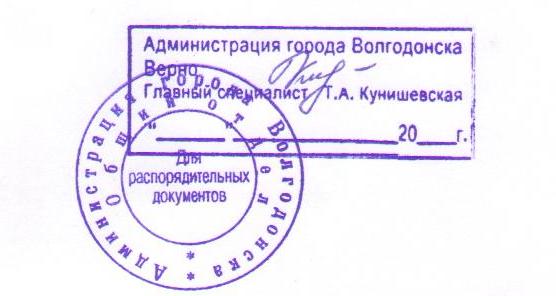 Приложение к постановлениюАдминистрации города Волгодонскаот 21.10.2015 № 2074ПОЛОЖЕНИЕо порядке формирования муниципального задания на оказание муниципальных услуг (выполнение работ) и финансового обеспечения выполнения муниципального задания1 Общие положенияНастоящее Положение устанавливает порядок формирования и финансового обеспечения выполнения муниципального задания на оказание муниципальных услуг (выполнение работ) (далее - муниципальное задание) муниципальными бюджетными учреждениями, муниципальными автономными учреждениями, созданными на базе имущества, находящегося в муниципальной собственности (далее – муниципальные бюджетные (автономные) учреждения), а также муниципальными казенными учреждениями, определенными правовыми актами главных распорядителей средств местного бюджета, в ведении которых находятся муниципальные казенные учреждения (далее – муниципальные казенные учреждения).Формирование и утверждение муниципального задания2.1 Муниципальное задание формируется в соответствии с основными видами деятельности, соответствующими видам экономической деятельности, предусмотренными учредительными документами муниципального учреждения, с учетом предложений муниципального учреждения, касающихся потребности в соответствующих услугах и работах, оцениваемых на основании прогнозируемой динамики количества потребителей услуг и работ, уровня удовлетворенности существующими объемом и качеством услуг и результатов работ и возможностей муниципального учреждения по оказанию услуг и выполнению работ, а также показателей выполнения муниципальным учреждением муниципального задания в отчетном финансовом году.2.2 Муниципальное задание содержит показатели, характеризующие качество и (или) объем (содержание) муниципальной услуги (работы), определение категорий физических и (или) юридических лиц, являющихся потребителями соответствующих услуг, предельные цены (тарифы) на оплату соответствующих услуг физическими или юридическими лицами в случаях, если законодательством Российской Федерации предусмотрено их оказание на платной основе, либо порядок установления указанных цен (тарифов) в случаях, установленных законодательством Российской Федерации, порядок контроля за исполнением муниципального задания и требования к отчетности о выполнении муниципального задания.Муниципальное задание формируется согласно приложению № 1 к настоящему Положению.Муниципальное задание устанавливается муниципальным казенным учреждениям в случае принятия главным распорядителем средств местного бюджета, в ведении которого находится муниципальное казенное учреждение, решения о формировании для него муниципального задания.При установлении муниципальному учреждению муниципального задания на оказание нескольких муниципальных услуг (выполнение нескольких работ) муниципальное задание формируется из нескольких разделов, каждый из которых содержит требования к оказанию одной муниципальной услуги (выполнению одной работы).При установлении муниципальному учреждению муниципального задания на оказание муниципальной услуги (услуг) и выполнение работы (работ) муниципальное задание формируется из 2 частей, каждая из которых должна содержать отдельно требования к оказанию муниципальной услуги (услуг) и выполнению работы (работ).Информация, касающаяся муниципального задания в целом, включается в 3-ю часть муниципального задания.2.3 Муниципальное задание формируется в форме бумажного документа.2.4 Муниципальное задание формируется в процессе формирования бюджета города Волгодонска на очередной финансовый год и плановый период и утверждается не позднее 10 рабочих дней со дня утверждения лимитов бюджетных обязательств в отношении:а) муниципальных казенных учреждений - главными распорядителями средств местного бюджета, в ведении которых находятся муниципальные казенные учреждения;б) муниципальных бюджетных или автономных учреждений - органами, осуществляющими функции и полномочия учредителя.2.5 Муниципальное задание утверждается на срок, соответствующий установленному бюджетным законодательством Российской Федерации сроку формирования бюджета.В случае внесения изменений в показатели муниципального задания формируется новое муниципальное задание (с учетом внесенных изменений) в соответствии с положениями настоящего раздела.2.6 Муниципальное задание формируется в соответствии с утвержденным главным распорядителем средств местного бюджета, в ведении которого находятся муниципальные казенные учреждения, либо органом, осуществляющим функции и полномочия учредителя в отношении муниципальных бюджетных или автономных учреждений, ведомственным перечнем муниципальных услуг и работ, оказываемых (выполняемых) муниципальными учреждениями в качестве основных видов деятельности (далее - ведомственный перечень), сформированным в соответствии с базовыми (отраслевыми) перечнями государственных и муниципальных услуг и работ, утвержденными федеральными органами исполнительной власти, осуществляющими функции по выработке государственной политики и нормативно-правовому регулированию в установленных сферах деятельности (далее - базовый (отраслевой) перечень).2.7 Муниципальное задание и отчет о выполнении муниципального задания, формируемый согласно приложению № 2 к настоящему Положению размещаются на официальном сайте в информационно-телекоммуникационной сети «Интернет» по размещению информации о государственных и муниципальных учреждениях (www.bus.gov.ru), а также могут быть размещены на официальных сайтах в информационно-телекоммуникационной сети «Интернет» главных распорядителей средств местного бюджета, в ведении которых находятся муниципальные казенные учреждения, и органов, осуществляющих функции и полномочия учредителя в отношении муниципальных бюджетных или автономных учреждений, и на официальных сайтах в информационно-телекоммуникационной сети «Интернет» муниципальных учреждений.Финансовое обеспечение выполнения муниципального задания3.1 Объем финансового обеспечения выполнения муниципального задания рассчитывается на основании нормативных затрат на оказание муниципальных услуг, нормативных затрат, связанных с выполнением работ, с учетом затрат на содержание недвижимого имущества и особо ценного движимого имущества, закрепленного за муниципальным учреждением или приобретенного им за счет средств, выделенных муниципальному учреждению учредителем на приобретение такого имущества, в том числе земельных участков (за исключением имущества, сданного в аренду или переданного в безвозмездное пользование) (далее - имущество учреждения), затрат на уплату налогов, в качестве объекта налогообложения по которым признается имущество учреждения. 3.2 Объем финансового обеспечения выполнения муниципального задания (R) определяется по формуле:R  = ∑ Ni х Vi + ∑ Nw - ∑ Pi х Vi + NУH+ NCИ,     i                  w         iгде: Ni - нормативные затраты на оказание i-й муниципальной услуги, включенной в ведомственный перечень;Vi- объем i-й муниципальной услуги, установленной муниципальным заданием;Nw- нормативные затраты на выполнение w-й работы, включенной в ведомственный перечень;Pi- размер платы (тариф и цена) за оказание i-й муниципальной услуги в соответствии с пунктом 3.23 настоящего Положения, установленный муниципальным заданием;NУH- затраты на уплату налогов, в качестве объекта налогообложения по которым признается имущество учреждения;NСИ- затраты на содержание имущества учреждения, не используемого для оказания муниципальных услуг (выполнения работ) и для общехозяйственных нужд (далее - не используемое для выполнения муниципального задания имущество).3.3 Нормативные затраты на оказание муниципальной услуги рассчитываются на единицу показателя объема оказания услуги, установленного в муниципальном задании, на основе определяемых в соответствии с настоящим Положением базового норматива затрат и корректирующих коэффициентов к базовым нормативам затрат (далее -корректирующие коэффициенты), с соблюдением общих требований к определению нормативных затрат на оказание государственных (муниципальных) услуг, применяемых при расчете объема финансового обеспечения выполнения государственного (муниципального) задания на оказание государственных (муниципальных) услуг (выполнение работ) государственным (муниципальным) учреждением в соответствующих сферах деятельности (далее - общие требования), утверждаемых федеральными органами исполнительной власти, осуществляющими функции по выработке государственной политики и нормативно-правовому регулированию в установленной сфере деятельности.Для муниципальных учреждений, осуществляющих государственные полномочия за счет средств областного бюджета (субвенции) расчет финансового обеспечения задания осуществляется с учетом нормативных затрат в соответствии с областным законом Ростовской области от 22.10.2005 № 380-ЗС «О межбюджетных отношениях органов государственной власти и органов местного самоуправления в Ростовской области».3.4 Значения нормативных затрат на оказание муниципальной услуги утверждаются в отношении:а) муниципальных казенных учреждений - главным распорядителем средств местного бюджета, в ведении которого находятся муниципальные казенные учреждения, в случае принятия им решения о применении нормативных затрат при расчете объема финансового обеспечения выполнения муниципального задания;б) муниципальных бюджетных или автономных учреждений - органом, осуществляющим функции и полномочия учредителя.3.5 Базовый норматив затрат на оказание муниципальной услуги состоит из базового норматива:а) затрат, непосредственно связанных с оказанием муниципальной услуги;б) затрат на общехозяйственные нужды на оказание муниципальной услуги.3.6 Базовый норматив затрат рассчитывается исходя из затрат, необходимых для оказания муниципальной услуги, с соблюдением показателей качества оказания муниципальной услуги, а также показателей, отражающих отраслевую специфику муниципальной услуги (содержание, условия (формы) оказания муниципальной услуги), установленных в базовом (отраслевом) перечне (далее - показатели отраслевой специфики), отраслевой корректирующий коэффициент при которых принимает значение, равное 1.3.7 При определении базового норматива затрат применяются нормы материальных, технических и трудовых ресурсов, используемых для оказания муниципальной услуги, установленные нормативными правовыми актами Российской Федерации, Ростовской области и города Волгодонска, а также межгосударственными, национальными (государственными) стандартами Российской Федерации, строительными нормами и правилами, санитарными нормами и правилами, стандартами, порядками и регламентами оказания государственных услуг в установленной сфере (далее - стандарты услуги).При отсутствии норм, выраженных в натуральных показателях, установленных стандартом услуги, в отношении муниципальной услуги в установленной сфере деятельности, оказываемой муниципальными учреждениями, нормы, выраженные в натуральных показателях, определяются на основе анализа и усреднения показателей деятельности муниципального учреждения, которое имеет минимальный объем затрат на оказание единицы муниципальной услуги в установленной сфере деятельности при выполнении требований к качеству оказания муниципальной услуги в установленной сфере деятельности, отраженных в базовом  (отраслевом) перечне (далее – Метод наиболее эффективного учреждения). 3.8 В базовый норматив затрат, непосредственно связанных с оказанием муниципальной услуги, включаются:3.8.1 Затраты на оплату труда, в том числе начисления на выплаты по оплате труда работников, непосредственно связанных с оказанием муниципальной услуги, включая административно-управленческий персонал, в случаях, установленных стандартами услуги, включая страховые взносы в Пенсионный фонд Российской Федерации, Фонд социального страхования Российской Федерации и Федеральный фонд обязательного медицинского страхования, страховые взносы на обязательное социальное страхование от несчастных случаев на производстве и профессиональных заболеваний в соответствии с трудовым законодательством и иными нормативными правовыми актами, содержащими нормы трудового права (далее - начисления на выплаты по оплате труда).3.8.2 Затраты на приобретение материальных запасов, потребляемых (используемых) в процессе оказания муниципальной услуги.3.8.3 Иные затраты, непосредственно связанные с оказанием муниципальной услуги:затраты на повышение квалификации основного персонала в случаях, установленных законодательством;затраты на командировочные расходы, связанные повышением квалификации основного персонала;затраты на командировочные расходы, связанные со спортивно-тренировочным процессом в учреждениях спортивной направленности;затраты на услуги по медицинскому осмотру основного персонала в случаях, установленных законодательством.3.9 В базовый норматив затрат на общехозяйственные нужды на оказание муниципальной услуги включаются:3.9.1 Затраты на коммунальные услуги.3.9.2 Затраты на содержание объектов недвижимого имущества:затраты на содержание и ремонт общего имущества в здании, сооружении, помещение в котором принадлежит на праве оперативного управления или на ином законном основании муниципальному учреждению;затраты на обслуживание систем видеонаблюдения, тревожных кнопок;затраты на обслуживание противопожарного оборудования, систем охранно-пожарной сигнализации;затраты на текущий ремонт и техническое обслуживание зданий и сооружений;затраты на санитарную обработку помещений;затраты на вывоз твердых бытовых отходов.3.9.3 Затраты на содержание объектов особо ценного движимого имущества:затраты на текущий ремонт и техническое обслуживание особо ценного движимого имущества;затраты на содержание транспорта, включая затраты на обязательное страхование гражданской ответственности владельцев автотранспортных средств и приобретение горюче-смазочных материалов.3.9.4 Затраты на приобретение услуг связи.3.9.5 Затраты на приобретение транспортных услуг.3.9.6 Затраты на оплату труда с начислениями на выплаты по оплате труда работников, которые не принимают непосредственного участия в оказании муниципальной услуги, включая административно-управленческий персонал, в случаях, установленных стандартами услуги.3.9.7 Затраты на услуги по медосмотру работников, которые не принимают непосредственного участия в оказании муниципальной услуги, в случаях установленных законодательством.3.9.8 Затраты на прочие общехозяйственные нужды:затраты на арендную плату за пользование имуществом (в случае если аренда необходима для выполнения муниципального задания);затраты на услуги в области информационных технологий (в том числе приобретение неисключительных (пользовательских) прав на программное обеспечение);затраты на приобретение хозяйственного инвентаря, канцелярских товаров, расходных материалов к компьютерам и оргтехнике;затраты на приобретение моющих и дезинфицирующих средств.3.10 В затраты, указанные в подпунктах 3.9.1 - 3.9.3 пункта 3.9 настоящего раздела, включаются затраты в отношении имущества учреждения, используемого для выполнения муниципального задания и общехозяйственных нужд, в том числе на основании договора аренды (финансовой аренды) или договора безвозмездного пользования (далее - имущество, необходимое для выполнения муниципального задания) на оказание муниципальной услуги.3.11 Значение базового норматива затрат на оказание муниципальной услуги утверждается органом, осуществляющим функции и полномочия учредителя в отношении муниципальных бюджетных и автономных учреждений, главным распорядителем средств местного бюджета, в ведении которого находятся муниципальные казенные учреждения (уточняется при необходимости при формировании обоснований бюджетных ассигнований местного бюджета на очередной финансовый год и плановый период), общей суммой, с выделением:а) суммы затрат на оплату труда с начислениями на выплаты по оплате труда работников, непосредственно связанных с оказанием муниципальной услуги, включая административно-управленческий персонал, в случаях, установленных стандартами услуги;б) суммы затрат на коммунальные услуги и содержание недвижимого имущества, необходимого для выполнения муниципального задания на оказание муниципальной услуги.При утверждении значения базового норматива на оказание муниципальной услуги в установленной сфере, оказываемой муниципальным учреждением, указывается информация о натуральных нормах, необходимых для определения базового норматива затрат на оказание муниципальной услуги в установленной сфере, включающая наименование натуральной нормы, ее значение и источник указанного значения.При отсутствии натуральных норм указывается информация о применении Метода наиболее эффективного учреждения.3.12 Корректирующие коэффициенты, применяемые при расчете нормативных затрат на оказание муниципальной услуги, состоят из территориального корректирующего коэффициента и отраслевого корректирующего коэффициента, либо по решению органа, осуществляющего функции и полномочия учредителя в отношении муниципальных бюджетных и автономных учреждений, главного распорядителя средств местного бюджета, в ведении которого находятся муниципальные казенные учреждения, из нескольких отраслевых корректирующих коэффициентов.3.13 В территориальный корректирующий коэффициент включаются территориальный корректирующий коэффициент на оплату труда с начислениями на выплаты по оплате труда и территориальный корректирующий коэффициент на коммунальные услуги и на содержание недвижимого имущества.Значение территориального корректирующего коэффициента утверждается органом, осуществляющим функции и полномочия учредителя в отношении муниципальных бюджетных или автономных учреждений, с учетом условий, обусловленных территориальными особенностями и составом имущественного комплекса, необходимого для выполнения муниципального задания, и рассчитывается в соответствии с общими требованиями.3.14 Отраслевой корректирующий коэффициент учитывает показатели отраслевой специфики, в том числе с учетом показателей качества муниципальной услуги, и определяется в соответствии с общими требованиями.Значение отраслевого корректирующего коэффициента утверждается органом, осуществляющим функции и полномочия учредителя в отношении муниципальных бюджетных и автономных учреждений, главным распорядителем средств местного бюджета, в ведении которого находятся муниципальные казенные учреждения (уточняется при необходимости при формировании обоснований бюджетных ассигнований местного бюджета на очередной финансовый год и плановый период).Значение отраслевого корректирующего коэффициента утверждается по каждой муниципальной услуге в установленной сфере деятельности с указанием ее наименования и уникального номера реестровой записи из базового (отраслевого) перечня, а также наименование показателя отраслевой специфики.3.15 Значения базовых нормативов затрат на оказание муниципальных услуг и отраслевых корректирующих коэффициентов подлежат размещению на официальном сайте в информационно-телекоммуникационной сети «Интернет» по размещению информации о государственных и муниципальных учреждениях (www.bus.gov.ru).3.16 Нормативные затраты на выполнение работы определяются при расчете объема финансового обеспечения выполнения муниципального задания в порядке, установленном органом, осуществляющим функции и полномочия учредителя в отношении муниципальных бюджетных или автономных учреждений, а также по решению главного распорядителя средств местного бюджета, в ведении которого находятся муниципальные казенные учреждения.3.17 Нормативные затраты на выполнение работы рассчитываются на работу в целом или в случае установления в муниципальном задании показателей объема выполнения работы - на единицу объема работы. В нормативные затраты на выполнение работы включаются в том числе:а) затраты на оплату труда с начислениями на выплаты по оплате труда работников, непосредственно связанных с выполнением работы, включая административно-управленческий персонал, в случаях, установленных стандартами услуги;б) затраты на приобретение материальных запасов, потребляемых (используемых) в процессе выполнения работы;в) затраты на повышение квалификации основного персонала в случаях, установленных законодательством;г) затраты на командировочные расходы, связанные с повышением квалификации основного персонала;д) затраты на услуги по медосмотру основного персонала в случаях, установленных законодательством;е) затраты на оплату коммунальных услуг;ё) затраты на содержание объектов недвижимого имущества, необходимого для выполнения муниципального задания (в том числе затраты на арендные платежи);ж) затраты на содержание объектов особо ценного движимого имущества и имущества, необходимого для выполнения муниципального задания;з) затраты на приобретение услуг связи;и) затраты на приобретение транспортных услуг;й) затраты на оплату труда с начислениями на выплаты по оплате труда, включая административно-управленческий персонал, в случаях, установленных стандартами услуги;к) затраты на услуги в области информационных технологий (в том числе приобретение неисключительных (пользовательских) прав на программное обеспечение);л) затраты на приобретение хозяйственного инвентаря, канцелярских товаров, расходных материалов к компьютерам и оргтехнике;м) затраты на приобретение моющих и дезинфицирующих средств.3.18 При определении нормативных затрат на выполнение работы применяются показатели материальных, технических и трудовых ресурсов, используемых для выполнения работы, установленные нормативными правовыми актами Российской Федерации, Ростовской области и города Волгодонска а также межгосударственными, национальными (государственными) стандартами Российской Федерации, строительными нормами и правилами, санитарными нормами и правилами, стандартами, порядками и регламентами выполнения работ в установленной сфере.3.19 Значения нормативных затрат на выполнение работы утверждаются органом, осуществляющим функции и полномочия учредителя в отношении муниципальных бюджетных или автономных учреждений, а также главным распорядителем средств местного бюджета, в ведении которого находятся муниципальные казенные учреждения (в случае принятия им решения о применении нормативных затрат при расчете объема финансового обеспечения выполнения муниципального задания).3.20 В объем финансового обеспечения выполнения муниципального задания включаются затраты на уплату налогов, в качестве объекта налогообложения по которым признается имущество муниципального учреждения.В случае если муниципальное бюджетное или автономное учреждение оказывает муниципальные услуги (выполняет работы) для физических и юридических лиц за плату (далее - платная деятельность) сверх установленного  муниципального задания, затраты, указанные в абзаце первом настоящего пункта, рассчитываются с применением коэффициента платной деятельности, который определяется как отношение планируемого объема финансового обеспечения выполнения муниципального задания, исходя из объемов субсидии, полученной из местного бюджета в отчетном финансовом году на указанные цели, к общей сумме, включающей планируемые поступления от субсидии на финансовое обеспечение выполнения муниципального задания и доходов платной деятельности, исходя из указанных поступлений, полученных в отчетном финансовом году (далее - коэффициент платной деятельности).3.21 Затраты на содержание не используемого для выполнения муниципального задания имущества муниципального бюджетного или автономного учреждения рассчитываются с учетом затрат:а) на потребление электрической энергии в размере 10 процентов общего объема затрат муниципального бюджетного или автономного учреждения в части указанного вида затрат в составе затрат на коммунальные услуги;б) на потребление тепловой энергии в размере 50 процентов общего объема затрат муниципального бюджетного или автономного учреждения в части указанного вида затрат в составе затрат на коммунальные услуги. 3.22 В случае если муниципальное бюджетное или автономное учреждение оказывает платную деятельность сверх установленного муниципального задания, затраты, указанные в пункте 3.21 настоящего Положения, рассчитываются с применением коэффициента платной деятельности.Значения затрат на содержание не используемого для выполнения муниципального задания имущества муниципального бюджетного или автономного учреждения утверждаются органом, осуществляющим функции и полномочия учредителя в отношении муниципальных бюджетных или автономных учреждений.3.23 В случае если муниципальное бюджетное или автономное учреждение осуществляет платную деятельность в рамках установленного муниципального задания, по которому в соответствии с действующим законодательством предусмотрено взимание платы, объем финансового обеспечения выполнения муниципального задания, рассчитанный на основе нормативных затрат (затрат), подлежит уменьшению на объем доходов от платной деятельности исходя из объема муниципальной услуги (работы), за оказание (выполнение) которой предусмотрено взимание платы, и среднего значения размера платы (цены, тарифа), установленного в муниципальном задании, органом, осуществляющим функции и полномочия учредителя в отношении муниципальных бюджетных или автономных учреждений, с учетом положений, установленных действующим законодательством.3.24 Нормативные затраты (затраты), определяемые в соответствии с настоящим Положением, учитываются при формировании обоснований бюджетных ассигнований местного бюджета на очередной финансовый год и плановый период. 3.25 Финансовое обеспечение выполнения муниципального задания осуществляется в пределах бюджетных ассигнований, предусмотренных в местном бюджете на указанные цели.Финансовое обеспечение выполнения муниципального задания муниципальным бюджетным или автономным учреждением осуществляется путем предоставления субсидии. Финансовое обеспечение выполнения муниципального задания муниципальным казенным учреждением осуществляется в соответствии с показателями бюджетной сметы этого учреждения.3.26 Уменьшение объема субсидии в течение срока выполнения муниципального задания осуществляется только при соответствующем изменении муниципального задания.3.27 Субсидия перечисляется на лицевой счет, открытый в Отделе №4 Управления Федерального казначейства по Ростовской области муниципальному бюджетному или автономному учреждению.3.28 Предоставление муниципальному бюджетному или автономному учреждению субсидии в течение финансового года осуществляется на основании соглашения о порядке и условиях предоставления субсидии, заключаемого органом, осуществляющим функции и полномочия учредителя в отношении муниципальных бюджетных или автономных учреждений, с муниципальным бюджетным или автономным учреждением (далее - соглашение). 3.29 Санкционирование расходов на предоставление субсидий осуществляется в порядке, установленном Финансовым управлением города Волгодонска.3.30 Перечисление субсидии в декабре осуществляется не позднее 2 рабочих дней со дня представления муниципальным бюджетным или автономным учреждением предварительного отчета об исполнении муниципального задания за соответствующий финансовый год. Если на основании предусмотренного пунктом 3.31 настоящего Положения отчета, показатели объема, указанные в предварительном отчете, меньше показателей, установленных в муниципальном задании, то соответствующие средства субсидии подлежат перечислению в местный бюджет в соответствии с бюджетным законодательством Российской Федерации.Требования, установленные абзацем первым настоящего пункта, не распространяются на муниципальное бюджетное или автономное учреждение, в отношении которого проводятся реорганизационные или ликвидационные мероприятия.3.31 Муниципальные бюджетные и автономные учреждения, муниципальные казенные учреждения представляют соответственно органам, осуществляющим функции и полномочия учредителей в отношении муниципальных бюджетных или автономных учреждений, главным распорядителям средств местного бюджета, в ведении которых находятся муниципальные казенные учреждения, отчет о выполнении муниципального задания, предусмотренный приложением № 2 к настоящему Положению, в соответствии с требованиями, установленными в муниципальном задании.3.32 Контроль за выполнением муниципального задания муниципальными бюджетными и автономными учреждениями, муниципальными казенными учреждениями осуществляют соответственно органы, осуществляющие функции и полномочия учредителя в отношении муниципальных бюджетных или автономных учреждений, и главные распорядители средств местного бюджета, в ведении которых находятся муниципальные казенные учреждения.Управляющий делами						И.В. ОрловаПРИЛОЖЕНИЕ № 1к Положению о порядке формирования муниципального задания на оказание муниципальных услуг (выполнение работ) и финансовом обеспечении выполнения муниципального заданияУТВЕРЖДАЮ____________________________________(наименование главного распорядителя средств местного бюджета,  органа, осуществляющего функции и полномочия учредителя)___________   ___________     ________________    (должность)     (подпись)     (расшифровка подписи) « _____ » ___________________ 20___ г.МУНИЦИПАЛЬНОЕ ЗАДАНИЕ № 1)на 20___ год и плановый период 20___ и 20___ годовот « ______  »  __________________________ 20___ г.Наименование  муниципального учреждения             _____________________________________________________________________________________________________________________________________________Виды деятельности муниципального учреждения      _____________________________________________________________________________________________________________________________________________ Вид муниципального учреждения ________________________________________________________________                                              		       (указывается вид  муниципального учреждения из базового (отраслевого) перечня)ЧАСТЬ 1. Сведения об оказываемых муниципальных услугах 2)РАЗДЕЛ_____ 1. Наименование муниципальной услуги ________________________________________________________________________________________________________________________________________________________________________________.____________2. Категории потребителей муниципальной услуги _________________________________________________________________________________________________________________________________________________________________________________________________________________________________________________________________________________.3. Показатели, характеризующие объем и (или) качество муниципальной услуги3.1. Показатели, характеризующие качество муниципальной услуги 3)Допустимые (возможные) отклонения от установленных показателей качества муниципальной услуги, в пределах которых муниципальное задание считается выполненным, (процентов)3.2  Показатели, характеризующие объем муниципальной услуги Допустимые (возможные) отклонения от установленных показателей объема муниципальной услуги, в пределах которых муниципальное задание считается выполненным, (процентов) 4. Нормативные правовые акты, устанавливающие размер платы (цену, тариф) либо порядок ее установления.5. Порядок оказания муниципальной услуги5.1. Нормативные правовые акты, регулирующие порядок оказания муниципальной услуг ________________________________________________________________________________________________________________________________________________________________________                                                                      (наименование, номер и дата нормативного правового акта)5.2. Порядок информирования потенциальных потребителей муниципальной услугиЧАСТЬ 2. Сведения о выполняемых работах 4)РАЗДЕЛ _____1. Наименование работы  ________________________________________________________________________2. Категории потребителей работы ____________________________________________________________________________________________________________________________________________________________________________________________________________________________________________________________3. Показатели, характеризующие объем и (или) качество работы3.1.  Показатели, характеризующие качество работы 5)Допустимые (возможные) отклонения от установленных показателей качества работы, в пределах которых муниципальное задание считается выполненным, (процентов)   3.2. Показатели, характеризующие объем работыДопустимые (возможные) отклонения от установленных показателей объема работы, в пределах которых муниципальное задание считается выполненным, (процентов)ЧАСТЬ 3. Прочие сведения о муниципальном задании 6)Основания для досрочного прекращения исполнениямуниципального задания ____________________________________________________________________________________________________________________________________________________________________________________________________________________________________________________________________________________________________________________________________________________2. Иная информация, необходимая для исполнения(контроля за исполнением) муниципального задания ___________________________________________________________________________________________________________________________________________________________________________________________________3. Порядок контроля за исполнением муниципального задания4. Требования к отчетности о выполнении муниципального задания _________________________________________________________________________________________________________________________________________________________________________________________4.1. Периодичность представления отчетов овыполнении муниципального задания __________________________________________________________________________________________________________________________________________________________________________________________________________________4.2. Сроки представления отчетов о выполнении муниципального задания ___________________________________________________________________________________________________________________________________________________________________________________4.3.  Иные требования к отчетности о выполнении муниципального задания __________________________________________________________________________________________________________________________________________________________________________________5. Иные показатели, связанные с выполнением муниципального задания _____________________________________________________________________________________________________________________________________________________________________________________   1) Номер муниципального задания присваивается муниципальным учреждением.   2) Формируется при установлении муниципального задания на оказание муниципальной услуги (услуг) и работы (работ) и содержит требования к оказанию муниципальной услуги (услуг) раздельно по каждой из муниципальных услуг с указанием порядкового номера раздела.   3) Заполняется при установлении показателей, характеризующих качество муниципальной услуги, в ведомственном перечне муниципальных услуг и работ.   4) Формируется при установлении муниципального задания на оказание муниципальной услуги (услуг) и работы (работ) и содержит требования к выполнению работы (работ) раздельно по каждой из работ с указанием порядкового номера раздела.   5) Заполняется при установлении показателей, характеризующих качество работы, в ведомственном перечне муниципальных услуг и работ.   6) Заполняется в целом по муниципальному заданию.   7) В числе иных показателей может быть указано допустимое (возможное) отклонение от выполнения муниципального задания, в пределах которого оно считается выполненным, при принятии органом, осуществляющим функции и полномочия учредителя бюджетных или  автономных  учреждений, главным распорядителем средств местного бюджета, в ведении которого находятся  казенные учреждения, решения об установлении общего допустимого (возможного) отклонения от выполнения муниципального задания, в пределах которого оно считается выполненным (в процентах). В этом случае допустимые (возможные) отклонения, предусмотренные в пунктах 3.1 и 3.2 настоящего муниципального задания, не заполняются.Приложение №  2 к Положению о порядке формирования муниципального задания на оказание муниципальных услуг (выполнение работ) и финансовом обеспечении  выполнения муниципального заданияОТЧЕТ О ВЫПОЛНЕНИИМУНИЦИПАЛЬНОГО ЗАДАНИЯ № 1)на 20___ год и плановый период 20___ и 20___ годовот « ______ »  __________________________ 20___ г.Наименование  муниципального учреждения________________________________________________________________________________________________________________ _______________________________________________________________Виды деятельности муниципального учреждения _______________________________________________________________________________________________________________________________________________________________________________Вид муниципального учреждения _____________________________________________________________________________________________________                                                                                                                                  (указывается вид  муниципального учреждения из базового (отраслевого)  перечня)Периодичность __________________________________________________________________________________________ (указывается в соответствии с периодичностью предоставления отчета о выполнении муниципального задания, установленной  в муниципальном задании)ЧАСТЬ 1. Сведения об оказываемых муниципальных услугах 2)РАЗДЕЛ _____1. Наименование муниципальной услуги _____________________________________________________________________________________________________________________________________________________________________________2. Категории потребителей муниципальной услуги  __________________________________________________________
_________________________________________________________________________________________________________3. Сведения о фактическом достижении показателей, характеризующих объем и (или) качество муниципальной услуги3.1. Сведения о фактическом достижении  показателей, характеризующих качество муниципальной услуги 3.2.  Сведения о фактическом достижении  показателей, характеризующих объем муниципальной услуги ЧАСТЬ 2. Сведения о выполняемых работах 3)РАЗДЕЛ ____1. Наименование работы _______________________________________________________________________________________________________________________________________________________________________________________________2. Категории потребителей работы _______________________________________________________________________________________________________________________________________________________________________________________________________________________________________________________________________________________________3. Сведения о фактическом достижении показателей, характеризующих объем и (или) качество работы3.1. Сведения о фактическом достижении  показателей, характеризующие качество работы3.2. Сведения о фактическом достижении  показателей, характеризующих объем работыРуководитель (уполномоченное лицо)      ____________________       ____________________         _______________________________                                                                                   (должность)                           (подпись)                                      (расшифровка подписи)« _________ » __________________________________ 20___ г.   1) Номер муниципального задания присваивается муниципальным учреждением.   2) Формируется при установлении муниципального задания на оказание муниципальной услуги (услуг) и работы (работ) и содержит требования к оказанию муниципальной услуги (услуг) раздельно по каждой из муниципальных услуг с указанием порядкового номера раздела.   3) Формируется при установлении муниципального задания на оказание муниципальной услуги (услуг) и работы (работ) и содержит сведения о выполнении работы (работ) раздельно по каждой из работ с указанием порядкового номера раздела.    Уникальный номер реестровой записиПоказатель, характеризующий содержание муниципальной услугиПоказатель, характеризующий содержание муниципальной услугиПоказатель, характеризующий содержание муниципальной услугиПоказатель, характеризующий условия (формы) оказания муниципальной услугиПоказатель, характеризующий условия (формы) оказания муниципальной услугиПоказатель качества муниципальной услугиПоказатель качества муниципальной услугиПоказатель качества муниципальной услугиЗначение показателя качества муниципальной услугиЗначение показателя качества муниципальной услугиЗначение показателя качества муниципальной услугиУникальный номер реестровой записиПоказатель, характеризующий содержание муниципальной услугиПоказатель, характеризующий содержание муниципальной услугиПоказатель, характеризующий содержание муниципальной услугиПоказатель, характеризующий условия (формы) оказания муниципальной услугиПоказатель, характеризующий условия (формы) оказания муниципальной услугинаименование показателяединица измерения по ОКЕИединица измерения по ОКЕИ20__ год (очередной финансовый год)20__ год (1-й год планового периода)20__год (2-й год планового периода)Уникальный номер реестровой записи___________(наименова-ниепоказателя)__________(наименова-ниепоказателя)__________(наименова-ниепоказателя)__________(наименова-ниепоказателя)__________(наименова-ниепоказателя)наименование показателянаименованиекод20__ год (очередной финансовый год)20__ год (1-й год планового периода)20__год (2-й год планового периода)123456789101112УникальныйномерреестровойзаписиПоказатель, характеризующий содержание муниципальной услугиПоказатель, характеризующий содержание муниципальной услугиПоказатель, характеризующий содержание муниципальной услугиПоказатель, характеризующий условия (формы) оказания муниципальной услугиПоказатель, характеризующий условия (формы) оказания муниципальной услугиПоказатель объема муниципальной услугиПоказатель объема муниципальной услугиПоказатель объема муниципальной услугиЗначение показателя объема муниципальной услугиЗначение показателя объема муниципальной услугиЗначение показателя объема муниципальной услугиСреднегодовой размер платы (цена, тариф)Среднегодовой размер платы (цена, тариф)Среднегодовой размер платы (цена, тариф)УникальныйномерреестровойзаписиПоказатель, характеризующий содержание муниципальной услугиПоказатель, характеризующий содержание муниципальной услугиПоказатель, характеризующий содержание муниципальной услугиПоказатель, характеризующий условия (формы) оказания муниципальной услугиПоказатель, характеризующий условия (формы) оказания муниципальной услугинаименова-ние показателяединица измерения по ОКЕИединица измерения по ОКЕИ20__ год (очеред-ной финансо-вый год)20__ год (1-й год плано-вого периода)20__год (2-й год плано-вого периода)20__ год (очередной финансо-вый год)20__ год (1-й год плано-вого периода)20__ год (2-й год плано-вого периода)Уникальныйномерреестровойзаписи__________(наимено-ваниепоказателя)__________(наимено-ваниепоказателя)_________(наимено-ваниепоказателя)_________(наимено-ваниепоказателя)_________(наимено-ваниепоказателя)наименова-ние показателянаимено-ваниекод20__ год (очеред-ной финансо-вый год)20__ год (1-й год плано-вого периода)20__год (2-й год плано-вого периода)20__ год (очередной финансо-вый год)20__ год (1-й год плано-вого периода)20__ год (2-й год плано-вого периода)123456789101112131415Нормативный правовой актНормативный правовой актНормативный правовой актНормативный правовой актНормативный правовой актвидпринявший органдатаномернаименование12345Способ информированияСостав размещаемой информацииЧастота обновления информации123Уникальный номер реестровой записиПоказатель, характеризующий содержание работы  (по справочникам)Показатель, характеризующий содержание работы  (по справочникам)Показатель, характеризующий содержание работы  (по справочникам)Показатель, характеризующий условия (формы) выполнения работы (по справочникам)Показатель, характеризующий условия (формы) выполнения работы (по справочникам)Показатель качества работыПоказатель качества работыПоказатель качества работыЗначение показателя качества работыЗначение показателя качества работыЗначение показателя качества работыУникальный номер реестровой записиПоказатель, характеризующий содержание работы  (по справочникам)Показатель, характеризующий содержание работы  (по справочникам)Показатель, характеризующий содержание работы  (по справочникам)Показатель, характеризующий условия (формы) выполнения работы (по справочникам)Показатель, характеризующий условия (формы) выполнения работы (по справочникам)наименование показателяединица измерения по ОКЕИединица измерения по ОКЕИ20__ год (очередной финансовый год)20__ год (1-й год планового периода)20__ год(2-й год планового периода)Уникальный номер реестровой записи_________(наимено-ваниепоказателя)__________(наимено-ваниепоказателя)_________(наимено-ваниепоказателя)___________(наимено-ваниепоказателя)_________(наимено-ваниепоказателя)наименование показателянаименованиекод20__ год (очередной финансовый год)20__ год (1-й год планового периода)20__ год(2-й год планового периода)123456789101112Уникальный номер реестровой записиПоказатель, характеризующий содержание работы (по справочникам)Показатель, характеризующий содержание работы (по справочникам)Показатель, характеризующий содержание работы (по справочникам)Показатель, характеризующий условия (формы) выполнения работы (по справочникам)Показатель, характеризующий условия (формы) выполнения работы (по справочникам)Показатель объема работыПоказатель объема работыПоказатель объема работыПоказатель объема работыЗначение показателя объема работыЗначение показателя объема работыЗначение показателя объема работыУникальный номер реестровой записиПоказатель, характеризующий содержание работы (по справочникам)Показатель, характеризующий содержание работы (по справочникам)Показатель, характеризующий содержание работы (по справочникам)Показатель, характеризующий условия (формы) выполнения работы (по справочникам)Показатель, характеризующий условия (формы) выполнения работы (по справочникам)наименованиепоказателяединица измерения по ОКЕИединица измерения по ОКЕИописание работы20__ год (очередной финансо-вый год)20__ год (1-й год планового периода)20__ год (2-й год планового периода)Уникальный номер реестровой записи___________(наименова-ниепоказателя)___________(наименова-ниепоказателя)__________(наименова-ниепоказателя)___________(наименова-ниепоказателя)_________(наименова-ниепоказателя)наименованиепоказателянаименованиекодописание работы20__ год (очередной финансо-вый год)20__ год (1-й год планового периода)20__ год (2-й год планового периода)12345678910111213Формы контроляПериодичностьОрганы, осуществляющие контроль за оказанием услуги123Уникальный номер реестровой записиПоказатель, характеризующий содержание муниципальной услугиПоказатель, характеризующий содержание муниципальной услугиПоказатель, характеризующий содержание муниципальной услугиПоказатель, характеризующий условия (формы) оказания муниципальной услугиПоказатель, характеризующий условия (формы) оказания муниципальной услугиПоказатель качества муниципальной услугиПоказатель качества муниципальной услугиПоказатель качества муниципальной услугиПоказатель качества муниципальной услугиПоказатель качества муниципальной услугиПоказатель качества муниципальной услугиПоказатель качества муниципальной услугиПоказатель качества муниципальной услугиУникальный номер реестровой записиПоказатель, характеризующий содержание муниципальной услугиПоказатель, характеризующий содержание муниципальной услугиПоказатель, характеризующий содержание муниципальной услугиПоказатель, характеризующий условия (формы) оказания муниципальной услугиПоказатель, характеризующий условия (формы) оказания муниципальной услугинаимено-вание показателяединица измерения по ОКЕИединица измерения по ОКЕИутверждено в муниципальном задании на годисполне-но на отчетную датудопусти-мое (возмож-ное) отклоне-ниеотклонение, превышающее допустимое (возможное) значениепричинаотклоненияУникальный номер реестровой записи_________ (наимено-ваниепоказа-теля)_________(наимено-ваниепоказа-теля)_________(наимено-ваниепоказа-теля)_________(наимено-ваниепоказа-теля)_________(наимено-ваниепоказа-теля)наимено-вание показателянаимено-ваниекодутверждено в муниципальном задании на годисполне-но на отчетную датудопусти-мое (возмож-ное) отклоне-ниеотклонение, превышающее допустимое (возможное) значениепричинаотклонения1234567891011121314Уникальный номер реестровой записиПоказатель, характеризующий содержание муниципальной услугиПоказатель, характеризующий содержание муниципальной услугиПоказатель, характеризующий содержание муниципальной услугиПоказатель, характеризующий условия (формы) оказания муниципальной услугиПоказатель, характеризующий условия (формы) оказания муниципальной услугиПоказатель объема муниципальной услугиПоказатель объема муниципальной услугиПоказатель объема муниципальной услугиПоказатель объема муниципальной услугиПоказатель объема муниципальной услугиПоказатель объема муниципальной услугиПоказатель объема муниципальной услугиПоказатель объема муниципальной услугиСредний размер платы(цена, тариф)Уникальный номер реестровой записиПоказатель, характеризующий содержание муниципальной услугиПоказатель, характеризующий содержание муниципальной услугиПоказатель, характеризующий содержание муниципальной услугиПоказатель, характеризующий условия (формы) оказания муниципальной услугиПоказатель, характеризующий условия (формы) оказания муниципальной услугинаимено-вание показа-теляединица измерения по ОКЕИединица измерения по ОКЕИутверж-дено в муниципальном задании на годиспол-нено на отчетную датудопус-тимое (возмож-ное) откло-нениеоткло-нение, превыша-ющее допус-тимое (возмож-ное) значениепричина откло-ненияСредний размер платы(цена, тариф)Уникальный номер реестровой записи___________(наимено-ваниепоказателя)_________(наимено-ваниепоказателя)_________(наимено-ваниепоказателя)___________(наимено-ваниепоказателя)_________(наимено-ваниепоказателя)наимено-вание показа-телянаимено-ваниекодутверж-дено в муниципальном задании на годиспол-нено на отчетную датудопус-тимое (возмож-ное) откло-нениеоткло-нение, превыша-ющее допус-тимое (возмож-ное) значениепричина откло-ненияСредний размер платы(цена, тариф)123456789101112131415Уникаль-ный номер реестро-вой записиПоказатель, характеризующий содержание муниципальной услугиПоказатель, характеризующий содержание муниципальной услугиПоказатель, характеризующий содержание муниципальной услугиПоказатель, характеризующий условия (формы) оказания муниципальной услугиПоказатель, характеризующий условия (формы) оказания муниципальной услугиПоказатель качества работыПоказатель качества работыПоказатель качества работыПоказатель качества работыПоказатель качества работыПоказатель качества работыПоказатель качества работыПоказатель качества работыУникаль-ный номер реестро-вой записиПоказатель, характеризующий содержание муниципальной услугиПоказатель, характеризующий содержание муниципальной услугиПоказатель, характеризующий содержание муниципальной услугиПоказатель, характеризующий условия (формы) оказания муниципальной услугиПоказатель, характеризующий условия (формы) оказания муниципальной услугинаимено-вание показателяединица измерения по ОКЕИединица измерения по ОКЕИутверждено в государст-венном задании на годиспол-нено на отчетную датудопустимое (возможное) отклонениеотклонение, превышающее допустимое (возможное) значениепричина откло-ненияУникаль-ный номер реестро-вой записи_________(наимено-ваниепоказателя)___________(наимено-ваниепоказателя)___________(наимено-ваниепоказателя)___________(наимено-ваниепоказателя)___________(наимено-ваниепоказателя)наимено-вание показателянаимено-ваниекодутверждено в государст-венном задании на годиспол-нено на отчетную датудопустимое (возможное) отклонениеотклонение, превышающее допустимое (возможное) значениепричина откло-нения1234567891011121314Уни-кальный номер реестро-вой записиПоказатель, характеризующий содержание муниципальной услугиПоказатель, характеризующий содержание муниципальной услугиПоказатель, характеризующий содержание муниципальной услугиПоказатель, характеризующий условия (формы) оказания муниципальной услугиПоказатель, характеризующий условия (формы) оказания муниципальной услугиПоказатель объема работыПоказатель объема работыПоказатель объема работыПоказатель объема работыПоказатель объема работыПоказатель объема работыПоказатель объема работыПоказатель объема работыУни-кальный номер реестро-вой записиПоказатель, характеризующий содержание муниципальной услугиПоказатель, характеризующий содержание муниципальной услугиПоказатель, характеризующий содержание муниципальной услугиПоказатель, характеризующий условия (формы) оказания муниципальной услугиПоказатель, характеризующий условия (формы) оказания муниципальной услугинаимено-вание показателяединица измерения по ОКЕИединица измерения по ОКЕИутверждено в муниципаль-ном задании на годиспол-нено на отчетную датудопустимое (возможное) отклонениеотклонение, превышающее допустимое (возможное) значениепричинаотклоне-нияУни-кальный номер реестро-вой записи___________(наимено-ваниепоказателя)___________(наимено-ваниепоказателя)___________(наимено-ваниепоказателя)___________(наимено-ваниепоказателя)___________(наимено-ваниепоказателя)наимено-вание показателянаимено-ваниекодутверждено в муниципаль-ном задании на годиспол-нено на отчетную датудопустимое (возможное) отклонениеотклонение, превышающее допустимое (возможное) значениепричинаотклоне-ния1234567891011121314